Rezultati izpita iz Anesteziologije dne 15. 11. 2017Ustni del izpita bo potekal v sredo 22. 11. 2017 na Medicinski fakulteti UM v kabinetu 3N23 s pričetkom ob 8:00 uri. Študenti, ki želijo opravljati ustni del izpita, naj se na ustni izpit prijavijo na elektronski naslov vlasta.pisanec@um.si do ponedeljka 20. 11. 2017 ob 12:00 uri. Predstojnik Katedre za anesteziologijo,Prof. dr. Mirt Kamenik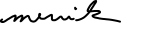 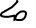 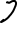 Zap. Št.Vpis_stevTOČKOCENA130811424296230813756296330813767481043081378526653081379238863081382643973081381338883081066718,5NEZADOSTNO9308106853061030813871368113081467618,5NEZADOSTNO123081204525,5613308138864081430813914439153081880712NEZADOSTNO163081207828,56173081395823NEZADOSTNO1830813969419193081216623NEZADOSTNO20308148103682130813972286223081398725,562330813994378243081401236,5825308140252762630814030266273081404739,58283081410239,58293081412634,57303081414838,58313080951118,5NEZADOSTNO323081415731,57333081462123NEZADOSTNO3430814203357353081422740,593630814232266373080813834,57383081430439,58393081434036,58403081435923NEZADOSTNO413081437329,56423081440533743308144162664430814618317453081446142946308144743984730812780317483081457527,56